The English College and Career Readiness Standards: Convention: Punctuation Conventions are comprised of 17 standards. We have focused on 8. For the complete list of standards associated with Punctuation Conventions, please refer to the C&C Readiness Standards.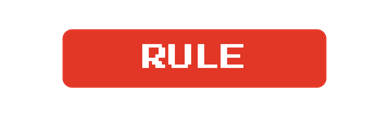 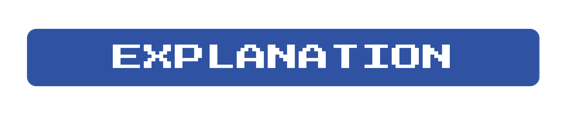 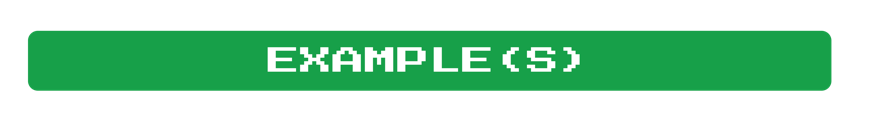 Extra CommasExtra commas between different parts of speech interrupt a subject or verb from its object, adjectives from nouns, or adverbs from verbs.Randy likes, cake.Items in a SeriesUse a comma to separate items in a list.I like cooking my family and my pets.Misplaced CommasDelete commas when you think there’s a pause, but there isn’t.Joe plays soccer, because he’s fast.Apostrophes
≠PluralsDo not add an apostrophe to make a word plural. Use an apostrophe for contractions and possession.She collects button’s.Introductory ElementsUse commas to separate introductory elements, which provide extra information.When she was a little girl Josie played football.Parenthetical ElementsSeparate non-essential asides, thoughts, or appositives with commas.Megan my best friend is a senior in high school.Colons ( : )andSemicolons ( ; )Use colons to list items.Use semicolons to combine two complete sentences into one.These are my favorite colleges BYU, OU, and OSU.The shoe is red, the sock is blue.